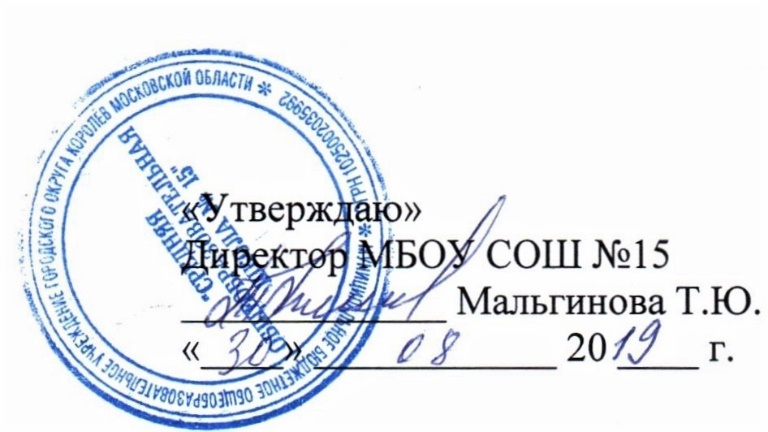 ПЛАН Внеурочной деятельностиМуниципальное бюджетное общеобразовательное учреждениегородского округа Королев Московской области«Средняя общеобразовательная школа №15»1-4 классы (ФГОС НОО)2019-2020 учебный годНаправленияНазваниекурсаКоличество часов в неделюКоличество часов в неделюКоличество часов в неделюКоличество часов в неделюНаправленияНазваниекурса1а,б,в2а,б,в3а,б,в4а,б,вСпортивно-оздоровительноеПодвижные игры1111Духовно-нравственноеНравственныеценности1111ОбщекультурноеХор1111ОбщекультурноеСмотрю на мир глазами художника111ОбщекультурноеЗанимательный английский 1ОбщекультурноеЮные музееведы1111Общеинтеллектуаль-ноеУмники и умницы(информатика,логика,математика)1111Общеинтеллектуаль-ноеУмники и умницы(мастерская речевого творчества)1111Общеинтеллектуаль-ноеШахматная азбука1Общеинтеллектуаль-ноеШахматы111Общеинтеллектуаль-ноеЮный эколог1111СоциальноеЖизненныенавыки1111Социальное10101010